CAR Unit TemplateUnit Title: Geometry – Geometric Constructions and Congruence – Unit 1 – Module DGrade level:  Timeframe: Essential QuestionsStandardsStandards (Taught and Assessed):G.CO.C.11 Prove theorems about parallelograms. Theorems include: opposite sides are congruent, opposite angles are congruent, the diagonals of a parallelogram bisect each other, and conversely, rectangles are parallelograms with congruent diagonals.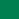 Key:	  Major Cluster	  Supporting Cluster		 Additional ClusterHighlighted Career Ready Practices and 21st Century Themes/SkillsSocial-Emotional Learning CompetenciesInstructional PlanPre-Assessment and Reflection Student Learning Objectives (SLO), Strategies, Formative Assessment, Activities and Resources (add rows as needed)Benchmark Assessment 1 Benchmark Assessment 2Summative Assessments (add rows as needed)Interdisciplinary ConnectionsPre-AssessmentModifications (ELL, Special Education, Gifted, At-risk of Failure, 504) and ReflectionsSLO – WALTWe are learning to/thatStudent StrategiesFormative AssessmentActivities and ResourcesModifications (ELL, Special Education, Gifted, At-risk of Failure, 504) and ReflectionsG.CO.C.11 - WALT prove theorems about parallelogramsG.CO.C.11 - WALT prove opposite sides in a parallelogram are congruent  G.CO.C.11 - WALT prove opposite angles in a parallelogram are congruentG.CO.C.11 - WALT prove the diagonals of a parallelogram bisect each otherG.CO.C.11 - WALT prove rectangles are parallelograms with congruent diagonalsBenchmark AssessmentModifications (ELL, Special Education, Gifted, At-risk of Failure, 504) and Reflections Benchmark Assessment Modifications (ELL, Special Education, Gifted, At-risk of Failure, 504) and ReflectionsSummative Assessment Modifications (ELL, Special Education, Gifted, At-risk of Failure, 504) and ReflectionsInterdisciplinary ConnectionsModifications (ELL, Special Education, Gifted, At-risk of Failure, 504) and Reflections